                                                                                                                                                                                                                                                                                                                                                                                                                                                                                                                                                                                                                                                                                                                                                                                                                                                                                                                                                                                                                                                                                                                                                                                                                                                                                                                                                                                                                                                                                                                                                                                                                                                                                                                                                                                                                                                                                                                                                                                                                                                                                                                                                                                                                                                                                                                                                                                                                                                                                                                                                                                                                                                                                                                                                                                                                                                                                                                                                                                                                                                                                                                                                                                                                                                                                                                                                                                                                                                                                                                                                                                                                                                                                                                                                                                                                                                                                                                                                                                                                                                                                                                                                                                                                                                                                                                                                                                                                                                                                                                                                                                                                                                                                                                                                                                                                                                                                                                                                                                                                                                                                                                                                                                                                                                                                                                                                                                                                                                                                                                                                                                                                                                                                                                                                                                                                                                                                                                                                                                                                                                                                                                                                                                                                                                                                                                                                                                                                                                                                                                                                                                                                                                                                                                                                                                                                                                                                                                                                                                                                                                                                                                                                                                                                                                                                                                                                                                                                                                                                                                                                                                                                                                                                                                                                                                                                                                                                                                                                                                                                                                                                                                                                                                                                                                                                                                                                                                                                                                                                                                                                                                                                                                                                                                                                                                                                                                                                                                                                                                                                                                                                                                                                                                                                                                                                                                                                                                                                                                                                                                                                                                                                                                                                                                                                                                                                                                                                                                                                                                                                                                                                                                                                                                                                                                                                                                                                                                                                                                                                                                                                                                                                                                                                                                                                                                                                                                                                                                                                                                                                                                                                                                                                                                                                                                                                                                                                                                                                                                                                                                                                                                                                                                                                                                                                                                                                                                                                                                                                                                                                                                                                                                                                                                                                                                                                                                                                                                                                                                                                                                                                                                                                                                                                                                                                                                                                                                                                                                                                                                                                                                                                                                                                                                                                                                                                                                                                                                                                                                                                                                                                                                                                                                                                                                                                                                                                                                                                                                                                                                                                                                                                                                                                                                                                                                                                                                                                                                                                                                                                                                                                                                                                                                                                                                                                                                                                                                                                                                                                                                                                                                                                                                                                                                                                                                                                                                                                                                                                                                                                                                                                                                                                                                                                                                                                                                                                                                                                                                                                                                                                                                                                                                                                                                                                                                                                                                                                                                                                                                                                                                                                                                                                                                                                                                                                                                                       HARRY GWALA DISTRICT MUNICIPALITY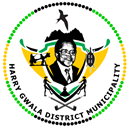 MEDIA STATEMENTAttention: News EditorsDate        : 10 November 2016OPERATION VALITHONSI ADVANCINGThe Harry Gwala District Municipality has embarked on a war on leaks campaign named “Operation Valithonsi”, which connotes the closing of all drops in taps.The purpose of the project is to get rid of all water leaks in the District. With water being the core function of the Municipality, Harry Gwala has a responsibility to provide continuous supply of water to all communities as mandated by the National Water Act.The District is experiencing high volumes of water losses through leaks, which results to about 55% an undesirable situation, particularly in the height of such debilitating drought.All four local Municipalities under Harry Gwala District (Ubuhlebezwe, Umzimkhulu, Greater Kokstad and Dr Nkosazane Dlamini Zuma) have now set up task teams in order to address the challenge of water leaks.Approximately 44 water leaks have been fixed in the District thus far. More so, Two (2 )water meters have been changed. Nearly, R25 380 864-00over the past 3 years and we will be saving at least R705 024-00 a month, The project aims at closing 240 leaks by the end of March 2017.The project began in the beginning of October and it comprises of staff from the Water Services, Infrastructure and Corporate Services Directorates of the Harry Gwala District Municipality.Harry Gwala District Mayor, Cllr. Mluleki Ndobe commended the initiative, saying it would help save water and money.“Water is a scarce resource and Harry Gwala District Municipality has not been spared from the drought that is causing havoc in the country. Through Operation Valithonsi, we will be able to save water and a lot of money we are losing through leaks. We also urge communities to report immediately water leaks so that they could be urgently attended to, “ said Ndobe.